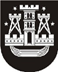 KLAIPĖDOS MIESTO SAVIVALDYBĖS TARYBASPRENDIMASDĖL PRIPAŽINTO NETINKAMU (NEGALIMU) NAUDOTI VALSTYBEI NUOSAVYBĖS TEISE PRIKLAUSANČIO NEMATERIALIOJO IR ILGALAIKIO MATERIALIOJO TURTO NURAŠYMO IR LIKVIDAVIMO2016 m. lapkričio 24 d. Nr. T2-286KlaipėdaVadovaudamasis Lietuvos Respublikos vietos savivaldos įstatymo 16 straipsnio 2 dalies 27 punktu ir 48 straipsnio 4 dalimi, Pripažinto nereikalingu arba netinkamu (negalimu) naudoti valstybės ir savivaldybių turto nurašymo, išardymo ir likvidavimo tvarkos aprašo, patvirtinto Lietuvos Respublikos Vyriausybės 2001 m. spalio 19 d. nutarimu Nr. 1250 „Dėl Pripažinto nereikalingu arba netinkamu (negalimu) naudoti valstybės ir savivaldybių turto nurašymo, išardymo ir likvidavimo tvarkos aprašo patvirtinimo“, 12.2 papunkčiu ir atsižvelgdama į Klaipėdos miesto savivaldybės administracijos direktoriaus 2016 m. spalio 19  d. įsakymą Nr. AD1-3180 „Dėl turto pripažinimo netinkamu (negalimu) naudoti“ (pakeistas 2016 m. spalio 31 d. įsakymu Nr. AD1-3316), Švietimo informacinių technologijų centro 2013-10-02 raštą Nr. 90-(1.6)-D3-426 ir 2016-10-10 raštą Nr. 90-(1.6)-D3-389 „Dėl sutikimo nurašyti valstybės turtą“, Lietuvos Respublikos švietimo ir mokslo ministerijos 2016-10-14 raštą Nr. SR-4516 „Dėl valstybės turto nurašymo“, Klaipėdos miesto savivaldybės taryba nusprendžia:1. Nurašyti pripažintą netinkamu (negalimu) naudoti dėl fizinio ir funkcinio (technologinio) nusidėvėjimo valstybei nuosavybės teise priklausantį ir Klaipėdos miesto savivaldybės patikėjimo teise valdomą nematerialųjį ir ilgalaikį materialųjį turtą (turtu naudojasi savivaldybės biudžetinė įstaiga Klaipėdos „Gilijos“ pradinė mokykla), bendra nematerialiojo ir ilgalaikio materialiojo turto įsigijimo vertė – 3371,63 Eur, likutinė vertė 2016 m. lapkričio 1 d. – 0,00 Eur (priedas).2. Pavesti Klaipėdos miesto savivaldybės administracijai organizuoti 1 punkte nurodyto turto nurašymą ir likvidavimą.Šis sprendimas gali būti skundžiamas Lietuvos Respublikos administracinių bylų teisenos įstatymo nustatyta tvarka Klaipėdos apygardos administraciniam teismuiSavivaldybės merasVytautas Grubliauskas